СЛУЖБЕНИ ЛИСТ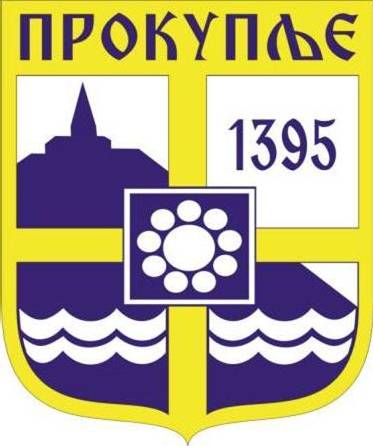 ГРАДА ПРОКУПЉА1На основу члана 58 Закона о запосленима у аутономним покрајинама и јединицама локалне самоуправе („Сл. Гласник РС“ бр. 21/2016, 113/2017, 95/2018 и 113/2017 - др. закон), Уредбе о критеријумима за разврставање радних места и мерилима за опис радних места службеника у аутономним покрајинама и јединицама локалне самоуправе („Службени гласник РС“, број 88/2016), Измењеног Кадровског плана Градске управе града Прокупља за 2021. годину број 06-36/2021-02 од 16.04.2021. године, Градско веће града Прокупља, на предлог Начелника Градске управе града Прокупља, доносиПРАВИЛНИКО ИЗМЕНАМА И ДОПУНАМА ПРАВИЛНИКА О ОРГАНИЗАЦИЈИ И СИСТЕМАТИЗАЦИЈИ РАДНИХ МЕСТА У ГРАДСКОЈ УПРАВИ ГРАДА ПРОКУПЉА, ГРАДСКОМ ПРАВОБРАНИЛАШТВУ ГРАДА ПРОКУПЉА И СЛУЖБИ ИНТЕРНЕ РЕВИЗИЈЕ ГРАДА ПРОКУПЉАЧлан 1	У члану 51. Правилника о организацији и систематизацији радних места у Градској управи града Прокупља и Градском правобранилаштву града Прокупља број 06-48/2019-02 од 05.06.2019 године, Правилника о изменама и допунама Правилника о организацији и систематизацији радних места у Градској управи града Прокупља, Градском правобранилаштву града Прокупља и Служби интерне ревизије града Прокупља број 06-70/2020-02 од 25.09.2020. године и Правилника о изменама и допунама Правилника о организацији и систематизацији радних места у Градској управи града Прокупља, Градском правобранилаштву града Прокупља и Служби интерне ревизије града Прокупља број 06-48/2021-02 од 28.05.2021.године код радног места 12.„Аналитичар буџета“, ,,звање:саветник,, мења се и сада стоји ,, звање:самостални саветник,, и у условима уместо ,,најмање три године радног искуства у струци,, мења се и сада стоји ,,најмање пет година радног искуства у струци,,.У истом члану, код радног места 47 „кадровски послови“, мења се тако што се у опису посла бришу речи ,,обавља стручне послове приликом расписивања конкурса и огласа и у поступку избора кандидата и запошљавања,, бришу се речи ,,и поступак колективног преговарања,, и бришу се речи ,,води кадровске и друге евиденције из области радних односа функционера органа града, службеника на положају, службеника и намештеника,,.Члан 2У свему осталом, Правилник о организацији и систематизацији радних места у Градској управи града Прокупља и Градском правобранилаштву града Прокупља број 06-48/2019-02 од 05.06.2019 године, Правилник о изменама и допунама Правилника о организацији и систематизацији радних места у Градској управи града Прокупља, Градском правобранилаштву града Прокупља и Служби интерне ревизије града Прокупља број 06-70/2020-02 од 25.09.2020. године и Правилник о изменама и допунама Правилника о организацији и систематизацији радних места у Градској управи града Прокупља, Градском правобранилаштву града Прокупља и Служби интерне ревизије града Прокупља број 06-48/2021-02 од 28.05.2021. године остаје неизмењен.Члан 3Овај Правилник о изменама и допунама Правилника о организацији и систематизацији радних места у Градској управи града Прокупља, Градском правобранилаштву града Прокупља и Служби интерне ревизије града Прокупља биће објављен на огласној табли Градске управе града Прокупља, на интернет презентацији Града Прокупља, као и у Службеном листу Града Прокупља.Члан 4Овај Правилник о изменама и допунама Правилника о организацији и систематизацији радних места у Градској управи града Прокупља, Градском правобранилаштву града Прокупља и Служби интерне ревизије града Прокупља ступа на снагу наредног дана од дана објављивања у Службеном листу града Прокупља.Број: 06-55/2021-02Дана 23.06. 2021. годинеГРАДСКО ВЕЋЕ ГРАДА ПРОКУПЉА                                                                                               ПРЕДСЕДНИК ГРАДСКОГ ВЕЋА                                                                                                            ГРАДА ПРОКУПЉА                                                                                                           Милан Аранђеловић с.р.2На основу члана 46.Закона о локалној самоуправи (,, Службени гласник РС“ бр.129/2007,83/14-др закон, 101/16-др.закон и 47/2018), члан 63.Статута града Прокупља(,, Службени лист општине Прокупље“бр.15/2018) и члана 10.став 2. Одлуке о утврђивању времена и узрока смрти лица умрлих изван здравствене установе и издавање потврде о смрти на територији града Прокупља (,,Службени лист града Прокупља“бр.4/2021), Градско веће града Прокупља,на седници одржаној дана 23.06.2021.године, донело је Р Е Ш Е Њ ЕО ОДРЕЂИВАЊУ ВИСИНЕ НАКНАДЕ ЗА РАД ДОКТОРА МЕДИЦИНЕ ЗА СТРУЧНО УТВРЂИВАЊЕ ВРЕМЕНА И УЗРОКА СМРТИ ЛИЦА УМРЛИХ  ВАН ЗДРАВСТВЕНЕ УСТАНОВЕ И  ИЗДАВАЊЕ ПОТВРДЕ О СМРТИ НА ТЕРИТОРИЈИ ГРАДА ПРОКУПЉАIОДРЕЂУЈЕ се накнада за рад доктору медицине за стручно утврђивање времена и узрока смрти лица умрлих ван здарвствене установе и издавање потврде о смрти на територији града Прокупља у нето износу од 2.500,00 динара, по једном случају.IIНакнада за рад исплаћује се на текући рачун доктора медицине за стручно утврђивање времена и узрока смрти лица умрлих ван здарвствене установе и издавање потврде о смрти на територији града Прокупља на основу извештаја о издатим потврдама о смрти које доставља Одељењу за привреду и финансије Градске управе града Прокупља, најкасније до петог у месецу за предходни месец.III 	Накнада за рад из тачке 1. овог Решења исплаћиваће се од дана закључења  уговора између уговорних страна.IVСредства за накнаду за  рад доктора медицине за стручно утврђивање времена и узрока смрти лица умрлих ван здарвствене установе и издавање потврде о смрти на територији града Прокупља обезбеђују се из буџета града Прокупља.VО  реализацији овог решења стараће се Одељење за привреду и финансије Градске управе града Прокупља.VIОво Решење ступа на снагу наредног дана од дана објављивања у „Службеном листу града Прокупља“. Број: 06-55/2021-02У Прокупљу, дана   23.06.2021.годинеГРАДСКО ВЕЋЕ ГРАДА ПРОКУПЉА                                                                                                      ПРЕДСЕДНИК                                                                                                  Милан Аранђеловић с.р.С а д р ж а ј1.Правилник о изменама и допунама Правилника о организацији и систематизацији радних места у Градској управи Града Прокупља, градском правобранилаштву Града Прокупља и служби интерне ревизије Града Прокупља....................................................................................................12. Решење о одређивању висине накнаде за рад доктора медицине за стручно утврђивање времена и узрока смрти лица умрлих ван здравствене установе и издавање потврде о смрти на територији Града Прокупља.......................................................................................3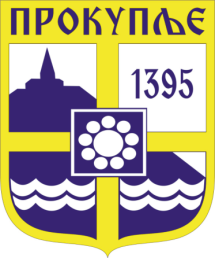  Издавач: Скупштина Грaда  Прокупља Лист уредио: Ивана Миладиновић Главни и одговорни уредник: Секретар Скупштине Града Прокупља  Александра ВукићевићГОДИНА XIIIБрој 22Прокупље24. Јун2021.Лист излази према потребиГодишња претплата: 1.000 дин.Цена овог броја износи: 40 дин.Рок за рекламацију: 10 дана